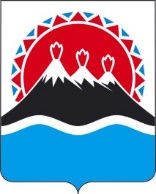 РЕГИОНАЛЬНАЯ СЛУЖБАПО ТАРИФАМ И ЦЕНАМ КАМЧАТСКОГО КРАЯПОСТАНОВЛЕНИЕВ соответствии с Федеральным законом от 07.12.2011 № 416-ФЗ «О водоснабжении и водоотведении», постановлениями Правительства Российской Федерации от 13.05.2013 № 406 «О государственном регулировании тарифов в сфере водоснабжения и водоотведения», приказом ФСТ России от 27.12.2013 № 1746-э «Об утверждении Методических указаний по расчету регулируемых тарифов в сфере водоснабжения и водоотведения», Законом Камчатского края от 22.11.2022 № 155 «О краевом бюджете на 2023 год и на плановый период 2024 и 2025 годов», постановлением Правительства Камчатского края от 07.04.2023 № 204-П «Об утверждении Положения о Региональной службе по тарифам и ценам Камчатского края», протоколом Правления Региональной службы по тарифам и ценам Камчатского края от ХХ.12.2023 № ХХХПОСТАНОВЛЯЮ:Внести в приложения 5, 6 к постановлению Региональной службы по тарифам и ценам Камчатского края от 04.12.2019 № 284 «Об утверждении тарифов на питьевую воду (питьевое водоснабжение) и водоотведение ООО «Управляющая организация «Сокоч» потребителям Начикинского сельского поселения Елизовского муниципального района на 2020-2024 годы» изменения, изложив их в редакции согласно приложениям 1, 2 к настоящему постановлению:2. Настоящее постановление вступает в силу с 1 января 2024 года.Тарифы на питьевую воду (питьевое водоснабжение) ООО «Управляющая организация «Сокоч» потребителям Начикинского сельского поселения Елизовского муниципального района1. Экономически обоснованные тарифы для потребителей (ООО «Управляющая организация «Сокоч» не является плательщиком НДС)2. Льготные тарифы для населения и исполнителей коммунальных услуг для населения (ООО «Управляющая организация «Сокоч» не является плательщиком НДС)».Тарифы на водоотведение ООО «Управляющая организация «Сокоч» потребителям Начикинского сельского поселения Елизовского муниципального района1. Экономически обоснованные тарифы для потребителей (ООО «Управляющая организация «Сокоч» не является плательщиком НДС)2. Льготные тарифы для населения и исполнителей коммунальных услуг для населения (ООО «Управляющая организация «Сокоч» не является плательщиком НДС)».[Дата регистрации] № [Номер документа]г. Петропавловск-КамчатскийО внесении изменений в постановление Региональной службы по тарифам и ценам Камчатского края от 04.12.2019 № 284 «Об утверждении тарифов на питьевую воду (питьевое водоснабжение) и водоотведение ООО «Управляющая организация «Сокоч» потребителям Начикинского сельского поселения Елизовского муниципального района 
на 2020-2024 годы»Руководитель[горизонтальный штамп подписи 1]М.В. ЛопатниковаПриложение 1 к постановлению Региональной службы по тарифам и ценам Камчатского края от ХХ.12.2023 № ХХХ-Н«Приложение 5 к постановлению Региональной службы по тарифам и ценам Камчатского краяот 04.12.2019 № 284№ п/пГод (период)Тарифы на питьевую воду (питьевое водоснабжение), руб./куб.м1.01.01.2020-30.06.202057,811.01.07.2020-31.12.202066,102.01.01.2021-30.06.202166,102.01.07.2021-31.12.202171,463.01.01.2022-30.06.202271,463.01.07.2022-31.12.202276,124.01.01.2023-31.12.202379,875.01.01.2024-30.06.202479,875.01.07.2024-31.12.2024106,02№ п/пГод (период)Тарифы на питьевую воду (питьевое водоснабжение), руб./куб.м1.01.01.2020-30.06.202045,601.01.07.2020-31.12.202047,502.01.01.2021-30.06.202147,502.01.07.2021-31.12.202147,503.01.01.2022-30.06.202247,503.01.07.2022-31.12.202247,504.01.01.2023-31.12.202353,205.01.01.2024-30.06.202453,205.01.07.2024-31.12.202457,03Приложение 4 к постановлению Региональной службы по тарифам и ценам Камчатского края от ХХ.12.2023 № ХХХ-Н«Приложение 6 к постановлению Региональной службы по тарифам и ценам Камчатского краяот 04.12.2019 № 284№ п/пГод (период) Тарифы на водоотведение, руб./куб.м1.01.01.2020-30.06.202055,421.01.07.2020-31.12.202062,572.01.01.2021-30.06.202162,572.01.07.2021-31.12.202167,743.01.01.2022-30.06.202267,743.01.07.2022-31.12.202275,184.01.01.2023-31.12.202377,075.01.01.2024-30.06.202477,075.01.07.2024-31.12.202498,18№ п/пГод (период) Тарифы на водоотведение, руб./куб.м1.01.01.2020-30.06.202022,001.01.07.2020-31.12.202023,002.01.01.2021-30.06.202123,002.01.07.2021-31.12.202123,003.01.01.2022-30.06.202223,003.01.07.2022-31.12.202223,004.01.01.2023-31.12.202324,385.01.01.2024-30.06.202424,385.01.07.2024-31.12.202426,14